Álgebra e ângulos – parte 2Bom dia 7º ano!Nas atividades de ontem vocês elaboraram equações e conseguiram descobrir os ângulos que faltavam com base nos seus conhecimentos algébricos e nas propriedades abaixo:Forme grupos pelo Meet ou Hangout’s (Máximo 4 alunos) e discutam rapidamente as resoluções das atividades de ontem. Resolva as propostas abaixo com o seu grupo.2.1 (Saresp) O trajeto da vovó pela casa tem a forma do triângulo cujos valores dos ângulos internos estão indicados na figura. Com essas informações, determine o valor do ângulo a.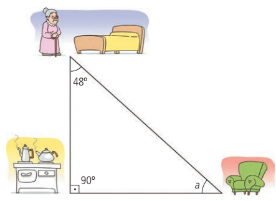 2.2 Encontre os valores de x em cada caso e depois, calcule o valor dos ângulos internos.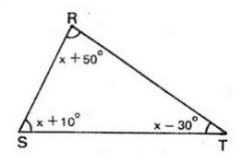 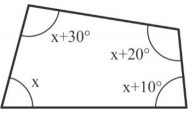 